Connect to Cerner’s Patient Portal – Android/iPhoneDid you know that you can access your patient portal via the Coral Health app?  In a few easy steps, you can easily connect to the patient portal and receive information such as your medications, immunizations, lab results, and more. Add your health records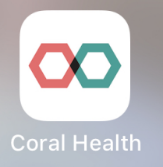 Download the Coral Health app to your phone and open. Click on the magnifying glass icon and search for Southwest Memorial Hospital.  Tap on it.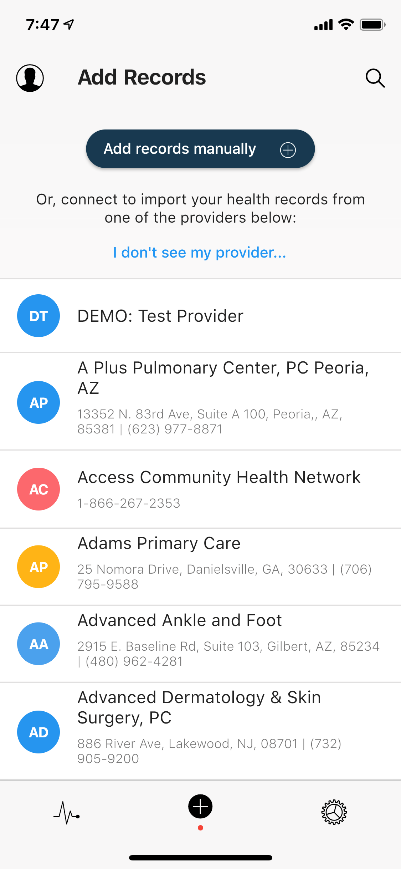 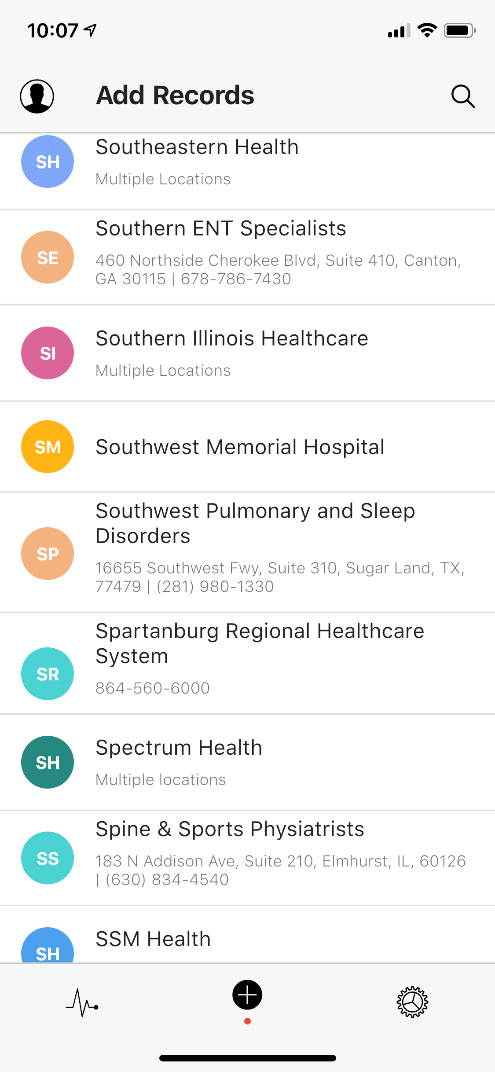 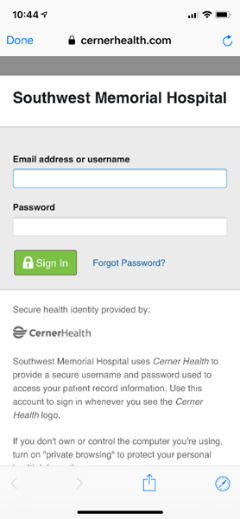 Sign in to the portal using your email address and password.